                 КАРАР                                                                         РЕШЕНИЕ      ______________ 2018 йыл               № ___                 ____________ 2018 года             О передаче полномочий по осуществлению внутреннего муниципального финансового контроля в сфере бюджетных правоотношений и контроля в сфере закупок товаров, работ, услугВ целях обеспечения соблюдения бюджетного законодательства Российской Федерации и иных нормативных правовых актов, регулирующих бюджетные правоотношения, в соответствии с пунктом 4 статьи 15 Федерального закона от 06.10.2003 г. № 131-ФЗ «Об общих принципах организации местного самоуправления в Российской Федерации, статьями 157, 265, 269.2 Бюджетного кодекса Российской Федерации, частью 8 статьи 99 Федерального закона от 05.04.2013 г. № 44-ФЗ «О контрактной системе в сфере закупок товаров, работ, услуг для обеспечения государственных и муниципальных нужд» и Уставом сельского поселения Акбулатовский сельсовет муниципального района Мишкинский район Республики Башкортостан, Совет сельского поселения Акбулатовский сельсовет муниципального района Мишкинский район Республики Башкортостан 27 созыва р е ш и л:1. Передать полномочия по внутреннему муниципальному финансовому контролю, предусмотренные статьей 269.2 Бюджетного кодекса Российской Федерации и частью 8 статьи 99 Федерального закона от 05.04.2013 г. № 44-ФЗ «О контрактной системе в сфере закупок товаров, работ, услуг для обеспечения государственных и муниципальных нужд», Администрации муниципального района Мишкинский район Республики Башкортостан.2. Администрации сельского поселения Акбулатовский сельсовет муниципального района Мишкинский район Республики Башкортостан заключить Соглашение о передаче полномочий по осуществлению внутреннего муниципального финансового контроля в сфере бюджетных правоотношений и контроля в сфере закупок товаров, работ, услуг с Администрацией муниципального района Мишкинский район Республики Башкортостан за счет межбюджетных трансфертов, предоставляемых из бюджета сельского поселения в бюджет муниципального района Мишкинский район Республики Башкортостан. 	3. Настоящее Решение вступает в силу с момента подписания. 	4. Настоящее Решение разместить на официальном сайте сельского поселения Акбулатовский сельсовет муниципального района Мишкинский район Республики Башкортостан в сети «Интернет».Глава сельского поселения                                                                В.И. Бикмурзин                                                 Приложение №1                                                                                         к решению Совета сельского поселения                                                                Акбулатовский сельсовет                                                              муниципального района                                                        Мишкинский район                                                                    Республики Башкортостан                                                                                            № ___ от________________2018г.              Соглашениемежду Администрацией муниципального района Мишкинский район Республики Башкортостан и Администрацией сельского поселения Акбулатовский сельсовет муниципального района Мишкинский район Республики Башкортостан о передаче полномочий по осуществлению внутреннего муниципального финансового контроля в сфере бюджетных правоотношений и контроля в сфере закупок товаров, работ, услугАдминистрацией сельского поселения Акбулатовский сельсовет муниципального района Мишкинский район Республики Башкортостан, в лице главы сельского поселения Акбулатовский сельсовет Бикмурзина В.И., действующего на основании Устава, далее именуемое «Поселение», с одной стороны, и Администрацией муниципального района Мишкинский район Республики Башкортостан, в лице главы администрации муниципального района Мишкинский район Республики Башкортостан Мусина Р.М., действующего на основании Устава, далее именуемое «Администрация района», вместе именуемые «Стороны», руководствуясь Федеральным законом от 06.10.2003 г. № 131-ФЗ «Об общих принципах организации местного самоуправления в Российской Федерации», Федеральным законом от 05.04.2013 г. № 44-ФЗ «О контрактной системе в сфере закупок товаров, работ, услуг для обеспечения государственных и муниципальных нужд», Бюджетным кодексом Российской Федерации, заключили настоящее Соглашение о нижеследующем:Предмет соглашения1.1. Предметом настоящего  Соглашения является передача Поселением Администрации    района	 	полномочия    по    осуществлению     внутреннего муниципального  финансового  контроля  предусмотренного   статьей 269.2 Бюджетного  кодекса  Российской  Федерации  и  частью  8  статьи  99 Федерального закона от 05.04.2013 № 44-ФЗ. 1.2. Реализация   Администрацией   района   полномочия,   указанного  в п.  1.1.   настоящего       Соглашения       обеспечивается       за       счет     иных межбюджетных   трансфертов,  предоставляемых   из   бюджета   Поселения  в бюджет    муниципального    района       Мишкинский     район        Республики Башкортостан. 1.3.  Администрации  района  передаются полномочия по осуществлению контроля  за  исполнением  бюджета  поселения  в  части  внутреннего муниципального  финансового  контроля,  предусмотренного статей  269.2 Бюджетного  кодекса  Российской  Федерации  и  частью  8  статьи  99 Федерального закона от 05.04.2013 № 44-ФЗ. 1.4. При  осуществлении  полномочий  Поселения  Стороны  решили руководствоваться постановлением Администрации района от 15 октября  2018 года № 964 «Об утверждении порядка осуществления Финансовым управлением Администрации муниципального района Мишкинский район Республики Башкортостан  полномочий по внутреннему муниципальному финансовому контролю  и порядка осуществления Финансовым управлением Администрации муниципального района Мишкинский район Республики Башкортостан полномочий по контролю в сфере закупок в соответствии с частью 8 статьи 99 Федерального закона "О контрактной системе в сфере закупок товаров, работ, услуг для обеспечения государственных и муниципальных нужд" Права и обязанности сторон  	2.1. Поселение: имеет  право  направлять  предложения  о  проведении  контрольных мероприятий; имеет право рассматривать заключения и представления (предписания) по результатам проведения контрольных мероприятий.          2.2. Администрация района: - обязана  обеспечить  в  рамках  настоящего  Соглашения  реализацию своих полномочий; - обязана  направить  информацию  по  результатам  контрольных мероприятий Поселению; - имеет  право  принимать  другие  предусмотренные  законодательством меры по устранению и предотвращению выявляемых нарушений; - имеет  право  определять  формы,  цели,  задачи  и  исполнителей проводимых контрольных мероприятий, способы их проведения. Финансовое обеспечение и порядок определения ежегодногообьема межбюджетных трансфертов, необходимыхдля осуществления передаваемых полномочий3.1. Переданные  в  соответствии  с  настоящим  Соглашением полномочия  осуществляются  за  счет  межбюджетных  трансфертов, передаваемых из бюджета Поселения в бюджет Администрации района. 3.2. Объем  межбюджетных  трансфертов,  необходимых  для осуществления  передаваемых  полномочий,  предусмотренных  пунктом  1.3 настоящего Соглашения, из бюджета Поселения бюджету Администрации района  определяется  из  расчета  1  рубль  на  одного  жителя  Поселения   равен 973 (Девятьсот семьдесят три) рубля 00 копеек. 3.3. Межбюджетные  трансферты  из  бюджета  Поселения  в  бюджет Администрации района перечисляются один раз в год, в срок не позднее  14 декабря текущего года. 3.4. Межбюджетные  трансферты,  полученные  бюджетом Администрации  района  из  бюджета  Поселения  и  не  использованные   текущем финансовом году, подлежат возврату в доход бюджета Поселения.3.5. В  случае  если  для  осуществления  передаваемых  полномочий, предусмотренных  пунктом  1.3  настоящего  Соглашения,  Администрации района  требуются  дополнительные  денежные  средства, между  Сторонами настоящего Соглашения может быть заключено дополнительное соглашение об  увеличении  объема  межбюджетных  трансфертов,  необходимых  для осуществления  передаваемых  полномочий,  порядке  перечисления   использования дополнительных средств.           3.6. Расходы бюджета Поселения на предоставление межбюджетных трансфертов и расходы бюджета Администрации района, осуществляемые  за  счет  межбюджетных  трансфертов,  планируются  и  исполняются  по соответствующему разделу бюджетной классификации.            3.7. Объем средств, предоставляемых из бюджета Поселения в бюджет Администрации  района  на  осуществление  полномочий,  предусмотренных настоящим  Соглашением,  на  период  действия  Соглашения,  определяется  из  расходов  на  канцелярские  товары  и  иных  затрат,  связанных  с выполнением полномочий по осуществлению внутреннего муниципального финансового контроля. Сроки действия Соглашения4.1.Указанные  в  пункте  1.3  настоящего  Соглашения  полномочия передаются с 01 января 2019 года и действуют до 31 декабря 2023 года. Основания и порядок досрочного прекращения действия СоглашенияСоглашение может быть досрочно прекращено: - по взаимному согласию Сторон; - в одностороннем порядке в случае неисполнения или ненадлежащего исполнения полномочий в соответствии с действующим законодательством;- в одностороннем  порядке  в  случае  изменения  федерального законодательства или законодательства Республики Башкортостан, в связи  с  которым  реализация  переданных  полномочий,  предусмотренных  пунктом 1.3 настоящего Соглашения, становится невозможной.           5.2. Уведомление  о  расторжении  настоящего  Соглашенияодностороннем порядке направляется другой стороне в письменном виде за 30 дней до предполагаемой даты расторжения Соглашения.Ответственность Сторон6.1. Стороны несут ответственность за неисполнение и ненадлежащее исполнение  предусмотренных  настоящим  Соглашением  обязанностей   полномочий в соответствии с действующим законодательством.          6.2. Расторжение Соглашения влечет за собой возврат перечисленных межбюджетных  трансфертов  за  вычетом  фактических  расходов, подтвержденных документально, в трехмесячный срок с момента подписания Соглашения о расторжении либо письменного уведомления о расторжении Соглашения. 6.3. Несвоевременный  возврат  перечисленных  межбюджетных трансфертов  влечет  за  собой  уплату  пеней  в  размере  одной  трехсотой действующей  ставки  рефинансирования  Центрального  банка  Российской Федерации за каждый день просрочки. Заключительные положения          7.1. Настоящее соглашение вступает в силу с момента его подписания сторонами.           7.2. Внесение  изменений  или  дополнений  в  настоящее  Соглашение осуществляется  по  взаимному  согласию  сторон  путём  заключения дополнительных  соглашений,  которые  заключаются  в  письменном  виде   являются неотъемлемой частью настоящего Соглашения.          7.3. В случае прекращения действия настоящего Соглашения, начатые   проводимые  в  соответствии  с  ним  контрольные  мероприятия, продолжаются до их полного завершения.          7.4. Настоящее Соглашение составлено в двух экземплярах по одному для каждой из Сторон. Адреса и реквизиты СторонАдминистрация сельского поселения           Администрация Акбулатовский сельсовет                               муниципального районамуниципального района                                 Мишкинский район  Мишкинский район                                         Республики Башкортостан.Республики Башкортостан                             452343, Республика Башкортостан,               452340, Республика Башкортостан, Мишкинский район, д. Новоакбулатово,      Мишкинский район, с. Мишкино,улица Дружбы д. № 13.                                   улица Ленина д. № 89.ИНН/КПП  0237000815/023701001.               ИНН/КПП 0237003478 / 023701001. БИК 048073001.                                                БИК 048073001.                                      Л/с 02013100260.                                              Л/с 04013099510.Р/с 40204810400000001853.                            Р/с 40101810100000010001.Отделение Национального банка                   Отделение Национального банкаРеспублики Башкортостан г. Уфа.                 Республики Башкортостан г. Уфа.Тел./факс.:8(34749) 2-31-20.                           Тел./факс.:8(34749) 2-18-00.Глава сельского поселения                              Глава администрации   Акбулатовский сельсовет                                муниципального районамуниципального района                                   Мишкинский районМишкинский район                                          Республики Башкортостан Республики Башкортостан __________________Бикмурзин В.И.             ________________ Мусин Р.М. М.П.                                                                                М.П.Башšортостан Республикаhы Мишкº районы муниципаль районыныœ Аšбулат аулы советы ауыл билºìºhå Советы 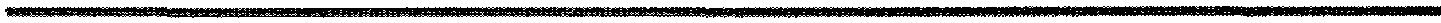 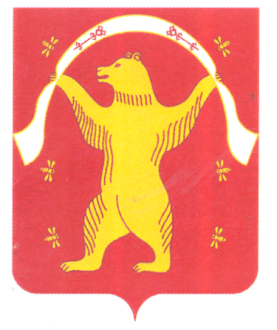 Совет сельского поселения Акбулатовский сельсовет муниципального района Мишкинский район Республики Башкортостан